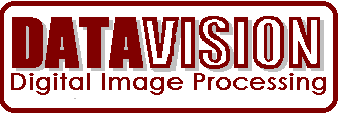 DATAVISION IMAGE LLC906 Via De AngelesSan Clemente, CA 92672info@datavisionimage.comTechnical Instructions for using the DATAVISION Corporate Encryption APIContents of the DLLThe Corporate Encryption DLL has three commands:GetPassword(ByVal MyPasswordIn As String) As StringEncryptString(ByVal MyString As String) As StringDeEncryptString(ByVal MyString As String) As StringDiscussionCorporate Encryption is a Windows API that can easily be added to any Windows program including Visual Studio programs such as VB.Net, C#.Net, ASP.NET to allow the program to internally encrypt and decrypt data with a single, simple command.Sensitive data such as connection strings, passwords, sensitive parameters, lists, etc. can be internally encrypted and therefore will be unavailable to anyone trying to hack or use parts of the program to gain access to lists, connections string, and so forth.The Windows API has three commands that can be interactively used by the programmer to protect exposed data.The Windows API can also be used to construct encryption programs that can only be deciphered by a recipient of the Windows API along with the password used for encryption. This practice is referred to as salted password protection. While widely used in angular JS type encryption, the use in Windows programs is more complex. This Windows API greatly simplifies the process.The kit contains the following items:Encrypt Two DLLInstall program for test demo programSource code for test demo programProgrammer instructions for deploying and using the DLLHere are the results of the test programAt Start: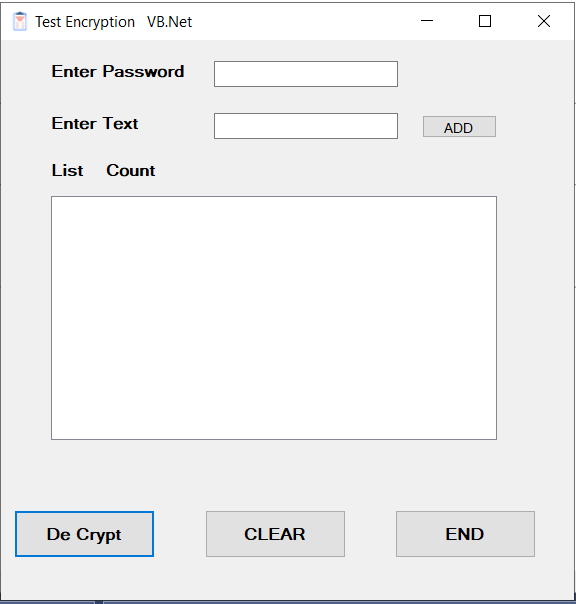 Failure to enter a password will result in an error: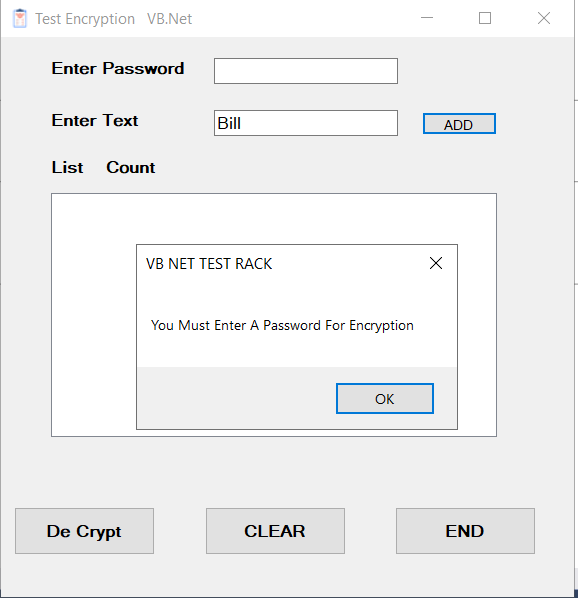 When a string is entered the ADD button encrypts it so the screen looks like this: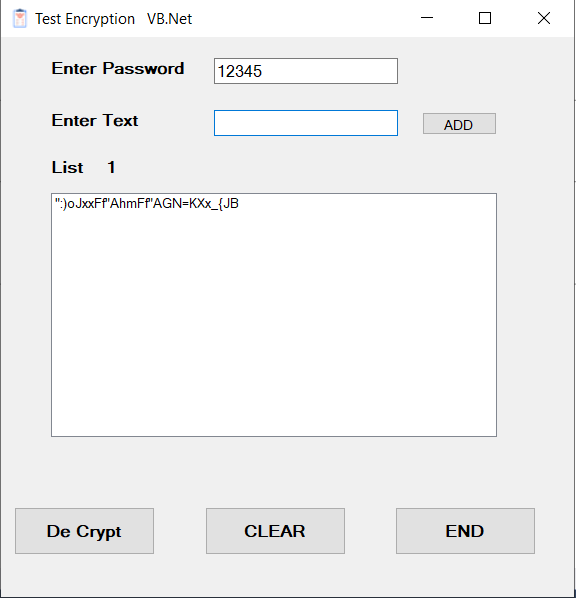 The code to encrypt is very simple. Notice how the password is passed at the start of the program and when the Decrypt command is called.MyPassword = Trim(txtPassword.Text)        If Trim(txtPassword.Text) = "" Then            MsgBox("You Must Enter A Password For Encryption")            txtPassword.Focus()            Exit Sub        End If        MyPassword = MyEncryption.GetPassword(MyPassword)        TextToAdd = txtEnterText.Text        EncryptedText = MyEncryption.EncryptString(TextToAdd, MyPassword)Notice the warning message is generated by the application. The DLL will return the phrase “PASSWORD REQUIRED” instead of the encrypted text if the password is missing.The application allows you to add items to the list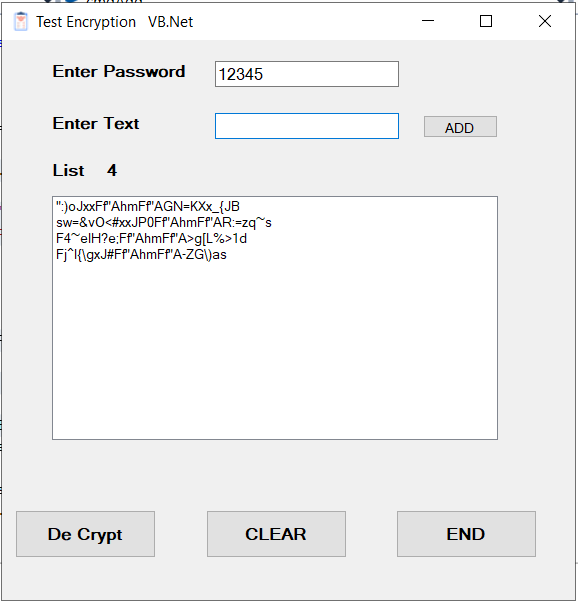 Press the Decrypt button to get the clear text. Here is the code used by the Decrypt buttonMyPassword = Trim(txtPassword.Text)        If Trim(txtPassword.Text) = "" Then            MsgBox("You Must Enter A Password For Encryption")            txtPassword.Focus()            Exit Sub        End If        MyPassword = MyEncryption.GetPassword(MyPassword)        For I = 0 To (MyCounter) - 1            TextToDecrypt = lstNames.Items(I)            MyDecryptedText = MyEncryption.DeEncryptString(TextToDecrypt, MyPassword)            lstNames.Items.Add(MyDecryptedText)        NextNotice the warning is given by the application program. The DLL will return this screen if the password is missing or incorrect: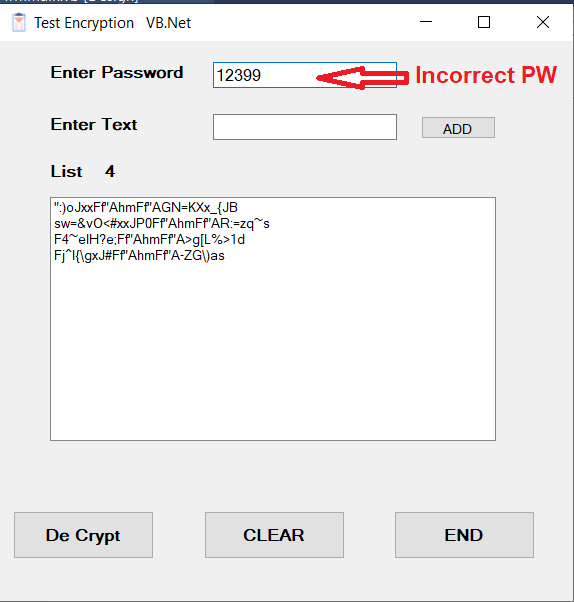 This will result in the following: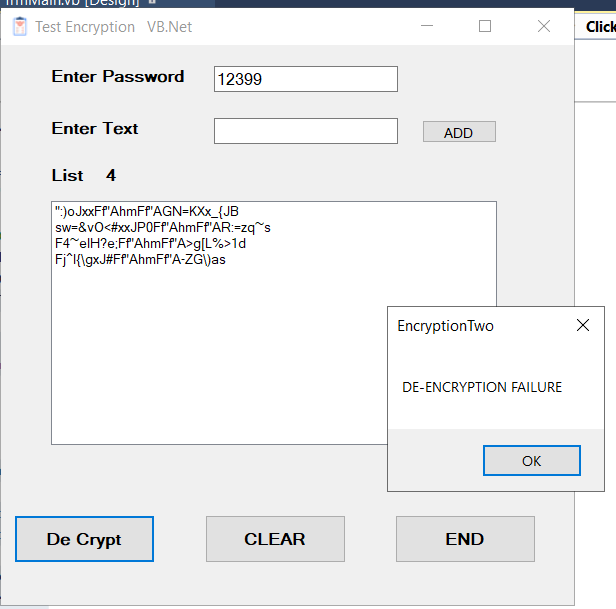 This message is produced by the DLL and will repeat for each line with an incorrect passwordIf the correct password is used the encrypted text is replaced by clear text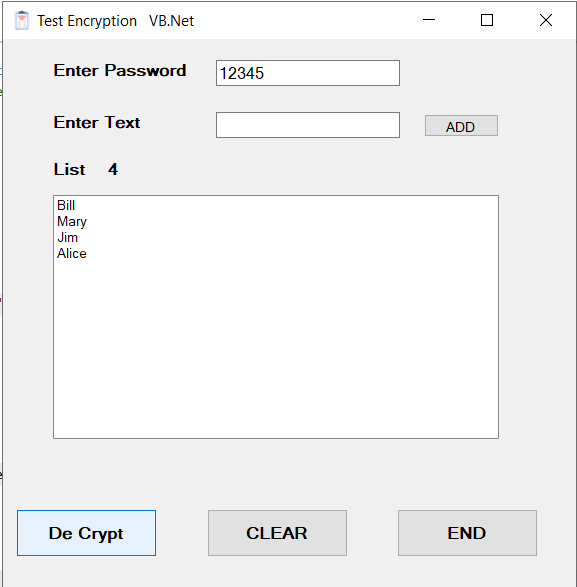 Using these simple commands, the programmer can easily protect connection strings, lists, passwords and so forth with only a line or two of code.Source Code:Public Class frmMain    Public MyEncryption As New EncryptionTwo.EncryptTextTwo    'this is how to instantiate the DLL    Dim MyPassword As String    Private Sub cmdEnd_Click(sender As Object, e As EventArgs) Handles cmdEnd.Click        End    End Sub    Private Sub frmMain_Load(sender As Object, e As EventArgs) Handles Me.Load        lstNames.Items.Clear()    End Sub    Private Sub cmdAdd_Click(sender As Object, e As EventArgs) Handles cmdAdd.Click        'this sub adds strings to the list box and encrypts them as you go        Dim TextToAdd As String = ""        Dim EncryptedText As String = ""        Dim NumberOfItems As Integer = 0        MyPassword = Trim(txtPassword.Text)        If Trim(txtPassword.Text) = "" Then            MsgBox("You Must Enter A Password For Encryption")            txtPassword.Focus()            Exit Sub        End If        MyPassword = MyEncryption.GetPassword(MyPassword)        TextToAdd = txtEnterText.Text        EncryptedText = MyEncryption.EncryptString(TextToAdd, MyPassword)        lstNames.Items.Add(EncryptedText)        txtEnterText.Text = ""        NumberOfItems = lstNames.Items.Count        lblCount.Text = NumberOfItems.ToString        txtEnterText.Focus()    End Sub    Private Sub cmdClear_Click(sender As Object, e As EventArgs) Handles cmdClear.Click        'clears the data        txtEnterText.Text = ""        lstNames.Items.Clear()        lblCount.Text = (lstNames.Items.Count).ToString    End Sub    Private Sub txtPassword_LostFocus(sender As Object, e As EventArgs) Handles txtPassword.LostFocus        'this sub check that a password has been entered        If Trim(txtPassword.Text) = "" Then            MsgBox("You Must Enter A Password For Encryption")            txtPassword.Focus()            Exit Sub        End If    End Sub    Private Sub cmdDeCrypt_Click(sender As Object, e As EventArgs) Handles cmdDeCrypt.Click        'this sub decrypts the strings in the list box and replaces the encrypted text with clear text        Dim MyDecryptedText As String = ""        Dim TextToDecrypt As String = ""        'lstNames.Items.Add("")        'lstNames.Items.Add("TRANSLATED VALUES")        Dim MyCounter As Integer = lstNames.Items.Count        Dim ClearCounter As Integer = 0        For I = 0 To (MyCounter) - 1            TextToDecrypt = lstNames.Items(I)            MyDecryptedText = MyEncryption.DeEncryptString(TextToDecrypt, MyPassword)            lstNames.Items.Add(MyDecryptedText)            ClearCounter = ClearCounter + 1        Next        For i = ClearCounter - 1 To 0 Step -1            lstNames.Items.RemoveAt(i)        Next        lstNames.Refresh()    End SubEnd Class